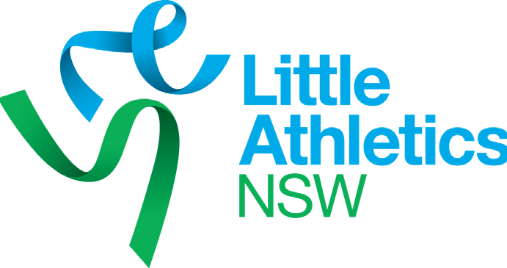 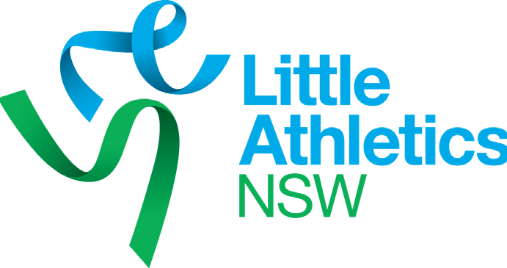 Sample AgendaAgenda of the Harris Park Little Athletics CentreTuesday, 19 March 2019 at 10.30amBoard Room - 90 Harris Street, HARRIS PARK NSWATTENDANCE:                   APOLOGIES:       Chairperson: Introduces any special guests by name and qualification, welcomes visitors, calls for apologies, moves that apologies be accepted.PREVIOUS MINUTES:Chairperson amends if necessary and confirms, by motion, minutes of previous meeting.MATTERS ARISING FROM MINUTES:Usually related to action someone who was appointed at the last meeting. Discussion is confined to those matters not to be covered in reports to come.CORRESPONDENCE:Secretary presents a list of inward and outward correspondence, in chronological order. Chairperson request motion that inwards correspondence be received and outwards endorsed.REPORTS:Treasurer – regular written financials report, discussion on report, motion to accept accounts for payment, motion to adopt the report.Other committee members present reports – discussion and action may follow each report. Each report must be adopted by means of a motion.GENERAL BUSINESS:Any other matters.NEXT MEETING:Date, time and venue.